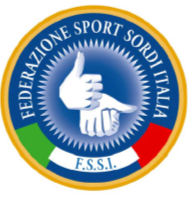 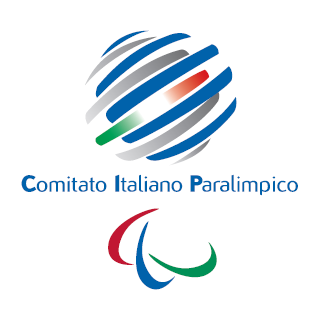 FEDERAZIONE SPORT SORDI ITALIACAMPIONATO ITALIANO DI CALCIO Stagione Sportiva 2018/2019Società: __________________________________________Data, _________________ 							IL PRESIDENTE															 							________________________Da inoltrare a mezzo e-mail entro e non oltre il 29 APRILE 2019 agli indirizzi tesseramento@fssi.it e dtcalcio11@fssi.it.N.COGNOME NOMEANNO DI NASCITAN. Tessera FSSIPRESTITO1234567891011121314151617181920212223